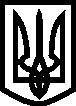 УКРАЇНА
ВИКОНАВЧИЙ КОМІТЕТ
МЕЛІТОПОЛЬСЬКОЇ МІСЬКОЇ РАДИ
Запорізької області

Р О З П О Р Я Д Ж Е Н Н Я 
міського голови
                                                                                                                                                            05.09.2019                                                                         №   388-р   
Про призначення посадової особи, відповідальної за організацію прийому міжнародного консультанта Проекту Міжнародного Торгового Центру (ІТС)             Керуючись Законом України «Про місцеве самоврядування в Україні», у зв'язку з тим, що 11 вересня  2019 року в місті Мелітополі з робочим візитом перебуватиме Харм Ферпаален (Harm Verpaalen)  - громадянин Нідерландів — міжнародний консультант Проекту Міжнародного Торгового Центру (Internation Trade Centre), (далі — Проект) згідно з листом Запорізької торгово — промислової палати від 29.07.2019 №12.10.2/115, з метою обговорення діяльності Проекту, проведення семінару та тренінгу в місті Мелітополі для виробників та експортерів черешні у конференц-залі Центру надання адміністративних послуг м. Мелітополя (вул. Чернишевського, 26)ЗОБОВ'ЯЗУЮ:	1. Призначити Фурсову Ірину Олександрівну, начальника управління з розвитку підприємництва та промисловості виконавчого комітету Мелітопольської міської ради Запорізької області, відповідальною особою за організацію прийому іноземця.2. Начальника відділу інформаційних технологій та захисту інформації управління стратегічного розвитку міста виконавчого комітету Мелітопольської міської ради Запорізької області Саєнка Олександра Вікторовича здійснити заходи згідно п. 124 Інструкції про порядок ведення обліку, зберігання, використання і знищення документів та інших матеріальних носіїв інформації, що містять службову інформацію, а також про порядок обліку, зберігання і використання печаток, штампів і бланків у виконавчому комітеті Мелітопольської міської ради Запорізької області, затвердженою розпорядженням міського голови від 15.11.2018 № 495-р. Після вжиття відповідних заходів, надати Акти перевірки приміщення до відділу з мобілізаційної та оборонної роботи та внести відповідні записи до Журналу обліку зустрічей з іноземними делегаціями.2	3. Контроль за виконанням цього розпорядження покласти на першого заступника міського голови з питань діяльності виконавчих органів ради Рудакову І.Секретар Мелітопольської міської ради 				Роман РОМАНОВ